CURRICULUM VITAE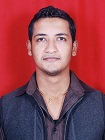 MR. NIKHILE-Mail	: Nikhil.378948@2freemail.com  Cell No	: C/o 0505891826						______________________________________________________________________________CAREER ASPIRATION:To work in a Challenging environment, utilizing my knowledge and experience to my best in providing solutions in diverse domains and also where I can improve, upgrade my skills all the time according to the global trends.STRENGTHS:Fast learner, Hardworking, Self-confident, adaptable to any kind of work atmosphere, Dedication & Belief towards work aimed at organizational benefits. Work in well named Organizations and their excellent systems of working atmosphere for my personal development. WORK EXPERIENCE:Luminous Power Technologies Pvt Ltd, NashikDesignation		: - Area Manager/Proprietor Job Duration		: - From Nov. 2014 to Till DateResponsibilities	: - Handling approx. 250 dealers in entire Nashik District for their sales, services, branding, payouts and commissions with making new channel partners under my region. -------------------------------------------------------------------------------------------------HDFC LTD, NashikDesignation		: - Relationship ManagerJob Duration		: - From April 2010 to Sept 2014Responsibilities	: – Handling housing loan department of real estate region such as builders, localities, businessman, architects from exhibitions, PAN India level, walk-ins and personal leads. Also looked into Industrial and commercial loan.------------------------------------------------------------------------------------------------Bharti Airtel, NashikDesignation		: – Team ManagerJob Duration		: - From Jan. 2006 to March. 2010Responsibilities	: – Handling postpaid sales for corporate sector. Managing 3 teams of 5 sales executives under each team leader, right from interviewing, selection, grooming and motivating them to achieve their respective sales targets for the given month.-----------------------------------------------------------------------------------AcademiaB.Com from BYK College of Commerce, Nashik in 2008 with Higher Second Class with special subject in Public Relations.HSC from BYK college of Commerce, Nashik in 2004 in First Class in Accounting and Auditing. SSC from Adarsh Secondary English Medium School, Nashik in 2002 in Second ClassComputer ProficiencyWell verse with MS Office – MS Word, MS Excel, MS PowerPoint, Internet, Etc.Extra ActivitiesRepresented school in State Level Chess Championships.Travel 4 different countries and experienced their culture, Food, Lifestyle, religion, etc.Hobbies and InterestsSwimming, Traveling, MusicPersonal DetailsDate of Birth		: 24/11/1984Gender			: Male Languages Known	: English, Hindi, MarathiNationality		: Indian                                I hereby declare that the above given information is true to the best of my knowledge.Date: _______________________				___________________________Place: ______________________ 				     Nikhil 